Publicado en Madrid el 14/05/2019 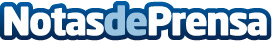 Atos unifica la gestión de acceso e identidad en la nube para máxima seguridadLa nueva solución se integra dentro de la plataforma en la nube y administra de forma centralizada el acceso a las plataformas en la nube y no en la nubeDatos de contacto:Maria de la Plaza620 059 329Nota de prensa publicada en: https://www.notasdeprensa.es/atos-unifica-la-gestion-de-acceso-e-identidad Categorias: Hardware Madrid Eventos E-Commerce Software Ciberseguridad http://www.notasdeprensa.es